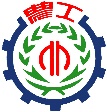 臺北市立松山高級工農職業學校105學年度教師公開觀（授）課教學觀察記錄表授課教師姓名任教年級任教科目教學單元授課日期  年  月   日第    節觀課教師簽名層面指標與檢核重點評量評量評量其他質性補充層面指標與檢核重點值得推薦通過可調整其他質性補充A課程設計與教學A-2掌握教材內容，實施教學活動，促進學生學習。A-2掌握教材內容，實施教學活動，促進學生學習。A-2掌握教材內容，實施教學活動，促進學生學習。A-2掌握教材內容，實施教學活動，促進學生學習。A-2掌握教材內容，實施教學活動，促進學生學習。A課程設計與教學A-2-1有效連結學生的新舊知能或生活經驗，引發與維持學生學習動機。A課程設計與教學A-2-2清晰呈現教材內容，協助學生習得重要概念、原則或技能。A課程設計與教學A-2-3提供適當的練習或活動，以理解或熟練學習內容。A課程設計與教學A-2-4完成每個學習活動後，適時歸納或總節學習重點。A課程設計與教學A-3運用適切教學策略與溝通技巧，幫助學生學習。A-3運用適切教學策略與溝通技巧，幫助學生學習。A-3運用適切教學策略與溝通技巧，幫助學生學習。A-3運用適切教學策略與溝通技巧，幫助學生學習。A-3運用適切教學策略與溝通技巧，幫助學生學習。A課程設計與教學A-3-1 運用適切的教學方法，引導學生思考、討論或實作。A課程設計與教學A-3-2 教學活動中融入學習策略的指導。A課程設計與教學A-3-3運用口語、非口語、教室走動等溝通技巧，幫助學生學習。A課程設計與教學A-4運用多元評量方式評估學生能力，提供學習回饋並調整教學。A-4運用多元評量方式評估學生能力，提供學習回饋並調整教學。A-4運用多元評量方式評估學生能力，提供學習回饋並調整教學。A-4運用多元評量方式評估學生能力，提供學習回饋並調整教學。A-4運用多元評量方式評估學生能力，提供學習回饋並調整教學。A課程設計與教學A-4-1 運用多元評量方式，評估學生學習成效。A課程設計與教學A-4-2 分析評量結果，適時提供學生適切的學習回饋。A課程設計與教學A-4-3 根據評量結果調整教學。B班級經營與輔導B-1建立課堂規範，並適切回應學生的行為表現。B-1建立課堂規範，並適切回應學生的行為表現。B-1建立課堂規範，並適切回應學生的行為表現。B-1建立課堂規範，並適切回應學生的行為表現。B-1建立課堂規範，並適切回應學生的行為表現。B班級經營與輔導B-1-1 建立有助於學生學習的課堂規範。B班級經營與輔導B-1-2 適切引導或回應學生的行為表現。B班級經營與輔導B-2安排學習情境，促進師生互動。B-2安排學習情境，促進師生互動。B-2安排學習情境，促進師生互動。B-2安排學習情境，促進師生互動。B-2安排學習情境，促進師生互動。B班級經營與輔導B-2-1 安排適切的教學環境與設施，促進師生互動與學生學習。B班級經營與輔導B-2-2 營造溫暖的學習氣氛，促進師生之間的合作關係。B班級經營與輔導B-3了解學生個別差異，協助學生適性發展。B-3了解學生個別差異，協助學生適性發展。B-3了解學生個別差異，協助學生適性發展。B-3了解學生個別差異，協助學生適性發展。B-3了解學生個別差異，協助學生適性發展。B班級經營與輔導B-3-1 建立並分析學生輔導的相關資料，了解學生差異。B班級經營與輔導B-3-2 運用學生輔導的相關資料，有效引導學生適性發展。B班級經營與輔導B-4促進親師溝通與合作。B-4促進親師溝通與合作。B-4促進親師溝通與合作。B-4促進親師溝通與合作。B-4促進親師溝通與合作。B班級經營與輔導B-4-1運用多元溝通方式，向家長說明教學、評量與班級經營理念及做法。B班級經營與輔導B-4-2通知家長有關學生在校學習、生活及其他表現情形，促進家長共同關心和協助學生學習與發展。